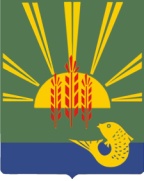 АДМИНИСТРАЦИЯХАНКАЙСКОГОМУНИЦИПАЛЬНОГО РАЙОНАПРИМОРСКОГО КРАЯКирова улица, д. 8  с.Камень-Рыболов,  692684,тел. (42349) 97-2-34, факс  97-5-84E-mail: administration@mail.hanka.ru           hankaisky@mo.primorsky.ruАДМИНИСТРАЦИЯХАНКАЙСКОГОМУНИЦИПАЛЬНОГО РАЙОНАПРИМОРСКОГО КРАЯКирова улица, д. 8  с.Камень-Рыболов,  692684,тел. (42349) 97-2-34, факс  97-5-84E-mail: administration@mail.hanka.ru           hankaisky@mo.primorsky.ruАДМИНИСТРАЦИЯХАНКАЙСКОГОМУНИЦИПАЛЬНОГО РАЙОНАПРИМОРСКОГО КРАЯКирова улица, д. 8  с.Камень-Рыболов,  692684,тел. (42349) 97-2-34, факс  97-5-84E-mail: administration@mail.hanka.ru           hankaisky@mo.primorsky.ruАДМИНИСТРАЦИЯХАНКАЙСКОГОМУНИЦИПАЛЬНОГО РАЙОНАПРИМОРСКОГО КРАЯКирова улица, д. 8  с.Камень-Рыболов,  692684,тел. (42349) 97-2-34, факс  97-5-84E-mail: administration@mail.hanka.ru           hankaisky@mo.primorsky.ruВ редакцию газеты «Приморская газета»690000, г. Владивосток, Партизанский проспект, дом 2 «а»29.05.201429.05.2014№1823В редакцию газеты «Приморская газета»690000, г. Владивосток, Партизанский проспект, дом 2 «а»На №от	Администрация Ханкайского муниципального района просит опубликовать извещение следующего содержания:ИЗВЕЩЕНИЕо признании аукциона несостоявшимся         Организатор аукциона - отдел градостроительства и земельных отношений Администрации Ханкайского муниципального района        СООБЩАЕТ: Открытый аукцион, назначенный на 30 мая 2014 года на право заключения договоров аренды на земельные участки из состава земель сельскохозяйственного назначения на территории Ханкайского муниципального района признан несостоявшимся, в связи с единственным участником аукциона. Договора аренды на земельные участки будут заключены с единственным участником аукциона по начальной цене аукциона.И.О. главы Администрациимуниципального района                                                                                    С.П. ОстапенкоЯнголь Л.С.8(42349) 97-7-11	Администрация Ханкайского муниципального района просит опубликовать извещение следующего содержания:ИЗВЕЩЕНИЕо признании аукциона несостоявшимся         Организатор аукциона - отдел градостроительства и земельных отношений Администрации Ханкайского муниципального района        СООБЩАЕТ: Открытый аукцион, назначенный на 30 мая 2014 года на право заключения договоров аренды на земельные участки из состава земель сельскохозяйственного назначения на территории Ханкайского муниципального района признан несостоявшимся, в связи с единственным участником аукциона. Договора аренды на земельные участки будут заключены с единственным участником аукциона по начальной цене аукциона.И.О. главы Администрациимуниципального района                                                                                    С.П. ОстапенкоЯнголь Л.С.8(42349) 97-7-11	Администрация Ханкайского муниципального района просит опубликовать извещение следующего содержания:ИЗВЕЩЕНИЕо признании аукциона несостоявшимся         Организатор аукциона - отдел градостроительства и земельных отношений Администрации Ханкайского муниципального района        СООБЩАЕТ: Открытый аукцион, назначенный на 30 мая 2014 года на право заключения договоров аренды на земельные участки из состава земель сельскохозяйственного назначения на территории Ханкайского муниципального района признан несостоявшимся, в связи с единственным участником аукциона. Договора аренды на земельные участки будут заключены с единственным участником аукциона по начальной цене аукциона.И.О. главы Администрациимуниципального района                                                                                    С.П. ОстапенкоЯнголь Л.С.8(42349) 97-7-11	Администрация Ханкайского муниципального района просит опубликовать извещение следующего содержания:ИЗВЕЩЕНИЕо признании аукциона несостоявшимся         Организатор аукциона - отдел градостроительства и земельных отношений Администрации Ханкайского муниципального района        СООБЩАЕТ: Открытый аукцион, назначенный на 30 мая 2014 года на право заключения договоров аренды на земельные участки из состава земель сельскохозяйственного назначения на территории Ханкайского муниципального района признан несостоявшимся, в связи с единственным участником аукциона. Договора аренды на земельные участки будут заключены с единственным участником аукциона по начальной цене аукциона.И.О. главы Администрациимуниципального района                                                                                    С.П. ОстапенкоЯнголь Л.С.8(42349) 97-7-11	Администрация Ханкайского муниципального района просит опубликовать извещение следующего содержания:ИЗВЕЩЕНИЕо признании аукциона несостоявшимся         Организатор аукциона - отдел градостроительства и земельных отношений Администрации Ханкайского муниципального района        СООБЩАЕТ: Открытый аукцион, назначенный на 30 мая 2014 года на право заключения договоров аренды на земельные участки из состава земель сельскохозяйственного назначения на территории Ханкайского муниципального района признан несостоявшимся, в связи с единственным участником аукциона. Договора аренды на земельные участки будут заключены с единственным участником аукциона по начальной цене аукциона.И.О. главы Администрациимуниципального района                                                                                    С.П. ОстапенкоЯнголь Л.С.8(42349) 97-7-11	Администрация Ханкайского муниципального района просит опубликовать извещение следующего содержания:ИЗВЕЩЕНИЕо признании аукциона несостоявшимся         Организатор аукциона - отдел градостроительства и земельных отношений Администрации Ханкайского муниципального района        СООБЩАЕТ: Открытый аукцион, назначенный на 30 мая 2014 года на право заключения договоров аренды на земельные участки из состава земель сельскохозяйственного назначения на территории Ханкайского муниципального района признан несостоявшимся, в связи с единственным участником аукциона. Договора аренды на земельные участки будут заключены с единственным участником аукциона по начальной цене аукциона.И.О. главы Администрациимуниципального района                                                                                    С.П. ОстапенкоЯнголь Л.С.8(42349) 97-7-11	Администрация Ханкайского муниципального района просит опубликовать извещение следующего содержания:ИЗВЕЩЕНИЕо признании аукциона несостоявшимся         Организатор аукциона - отдел градостроительства и земельных отношений Администрации Ханкайского муниципального района        СООБЩАЕТ: Открытый аукцион, назначенный на 30 мая 2014 года на право заключения договоров аренды на земельные участки из состава земель сельскохозяйственного назначения на территории Ханкайского муниципального района признан несостоявшимся, в связи с единственным участником аукциона. Договора аренды на земельные участки будут заключены с единственным участником аукциона по начальной цене аукциона.И.О. главы Администрациимуниципального района                                                                                    С.П. ОстапенкоЯнголь Л.С.8(42349) 97-7-11